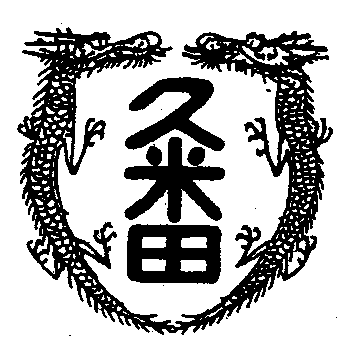 学校教育目標　　「知・徳・体、調和のとれた生徒の育成」　　　　　　　～進取的な努力をする人材の育成～令和5年1月10日　第40号３学期始業式のお話　　　「久米田池」　　非常に天気のいいお正月、三ケ日でした。みなさんは、どのように過ごしたでしょうか。新年を迎えるにあたって何か新しい目標を定めたでしょうか。　　学校の業務は１月４日開始で、たくさんの先生方が仕事のために学校へ来ていました。３年生は、いよいよ受験に突入します。そのため、３年生関係の先生方は、仕事始めの初日から大忙し。１２年生の先生方も新学期を迎えるにあたり準備に出勤。　　その１月４日の日も三ケ日同様いい天気でしたので、HP用の写真を撮りに久米田池に向かいました。冬の久米田池の景色が撮れればいいやとふらりと出かけて驚きました。　　池のあちらこちらに様々な野鳥が集まっていました。ムクドリの集団や恋人のように二人で寄り添うシロサギ。親子連れのカモ。高く舞い上がるカモメ。　　調べますと久米田池には、年間通じて100種類もの野鳥が集うそう。ある鳥は、シベリアの方からある鳥は南の島から久米田池を目指してやってきています。　人と人の出会いは、「時間と空間の一致」と考えたりしますが、久米田池を中心に世界各国を飛び回ってきた鳥が一休みしている様子は、「出会い」というものを深く考えさせられたりしました。　　そして、学校の近くに日本でも有数の野鳥の集合場所があることに、改めて驚くとともに、少し誇りに思いました。　　新しく始まったこの一年、身近なところで感動を見つけてみてもいいのかもしれません。さぁ、３学期。３年生はしっかり体調を整えましょう。２年生は、最高学年になる準備を。そして、１年生は、初めて先輩になる覚悟をして下さい。